Калужская  областьСЕЛЬСКОЕ ПОСЕЛЕНИЕ «ПОСЕЛОК ДЕТЧИНО»ПОСЕЛКОВОЕ  СОБРАНИЕРЕШЕНИЕОт "19"  января  2023 г.                                                                                         № 2В соответствии с частью 4 статьи 15 Федерального закона №131-ФЗ от 06.10.2003 года "Об общих принципах организации местного самоуправления в Российской Федерации", на основании Решения Малоярославецкого Районного Собрания депутатов муниципального района «Малоярославецкий район» от 21.12.2022 г. № 96 «О передаче сельскому поселению «Посёлок Детчино» части полномочий по решению вопросов местного значения в сфере библиотечного обслуживания населения», руководствуясь Уставом муниципального образования сельского поселения «Поселок Детчино»  поселковое Собрание сельского поселения «Поселок Детчино»РЕШИЛО:Принять осуществление части полномочий по решению вопросов местного значения муниципального района «Малоярославецкий район» в сфере библиотечного обслуживания населения:- организация библиотечного обслуживания населения, комплектование и обеспечение сохранности библиотечных фондов библиотек поселения (в части разработки перечня услуг, оказываемых библиотеками, и порядка их оказания; разработки системы показателей качества и результативности услуг, оказываемых библиотеками, и мониторинг удовлетворенности населения; осуществления анализа эффективности предоставления библиотечных услуг; в пределах своей компетенции осуществление управления деятельностью библиотеки; комплектования и обеспечения сохранности библиотечного фонда) сроком до 31.12.2025 года с предоставлением  межбюджетных трансфертов в размере 2 454 762, 00 рублей ежегодно. Финансовое обеспечение части полномочий, указанных в п.1 настоящего решения, осуществлять за счёт иных межбюджетных трансфертов, предоставляемых из бюджета муниципального района «Малоярославецкий район» на соответствующий финансовый год, в соответствии с заключенным Соглашением.              3. Поселковой администрации сельского поселения «Поселок Детчино» заключить соответствующее Соглашение о передаче полномочий в соответствии с принятым решением.     4. Настоящее решение вступает в силу с момента его принятия и распространяется на правоотношения, возникшие с 01.01.2023 года.     5. Данное решение подлежит официальному опубликованию(обнародованию) и размещению на официальном сайте поселковой администрации сельского поселения «Поселок Детчино». Глава сельского поселения                       "Поселок Детчино"                                                                                          А.М.ВоробьевО принятии части полномочий по решению вопросов местного значения муниципального района «Малоярославецкий район» в сфере библиотечного обслуживания населения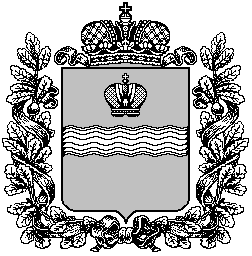 